Министерство сельского хозяйства Новгородской областиФедеральное государственное бюджетное образовательное учреждение высшего образования
«Новгородский государственный университет имени Ярослава Мудрого»
Институт сельского хозяйства и природных ресурсовФедеральное государственное бюджетное образовательное учреждение дополнительного профессионального образования«Новгородский институт переподготовки и повышения квалификации руководящих кадров и специалистов агропромышленного комплекса»ПРОГРАММАВСЕРОССИЙСКАЯ НАУЧНО–ПРАКТИЧЕСКАЯ КОНФЕРЕНЦИЯ«Современные ресурсосберегающие технологиипроизводства молока: от теории к практике»7 – 8 ноября 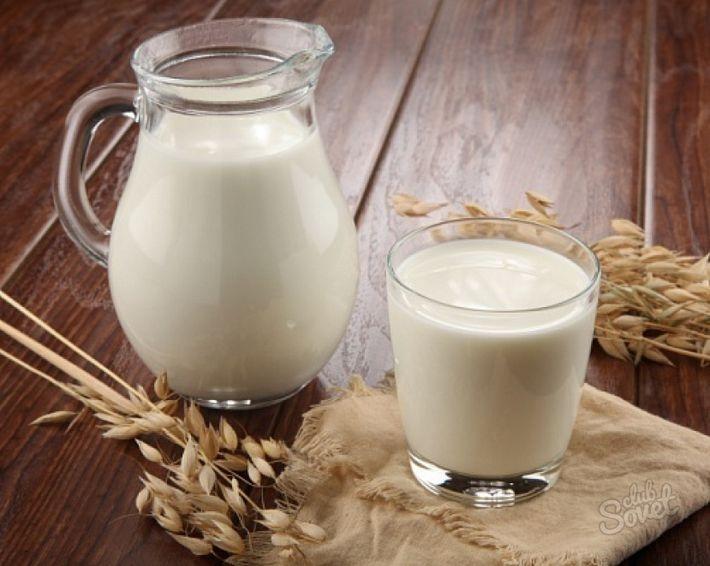 Великий Новгород2018 год2Место проведения:  Великий Новгород, ул. Советской Армии, д.7Организаторы конференции: Министерство сельского хозяйства Новгородской области, Федеральное государственное бюджетное образовательное учреждение высшего образования «Новгородский государственный университет имени Ярослава Мудрого» Институт сельского хозяйства и природных ресурсов, Федеральное государственное бюджетное образовательное учреждение дополнительного профессионального образования «Новгородский институт переподготовки и повышения квалификации руководящих кадров и специалистов агропромышленного комплекса»Оргкомитет конференцииПредседатель оргкомитета – Козина  Анна  Михайловна  –  директор  ИСХПР  НовГУ,  профессор,   д. э. н.Сопредседатель – Покровская Елена Витальевна – министр сельского хозяйства Новгородской области, к. с.-х. н.Заместитель председателя – Ризенко Галина Васильевна – ректор ФГБОУ ДПО «Новгородский институт переподготовки и повышения квалификации руководящих кадров и специалистов АПК», к. с.-х. н.Члены оргкомитета: Семкив Лидия Павловна – зам. начальника УСС, доцент ИСХПР НовГУ, к. с.-х. н.Хабарова Надежда Викторовна – директор ОГАУ «Центр консалтинга и инноваций АПК Новгородсклй области», к. с.-х. н.Баютина Людмила Алексеевна – зав.  учебно-методическим отделом ФГБОУ НИППКРКС АПК, к. с.-х. н.Дубинин Б.В. – зав. кафедрой передовые технологии в АПК ФГБОУ НИППКРКС АПК, доцент, к. с.-х. н.Кондратьева Татьяна Николаевна – зав. ОТСХП ИСХПР НовГУ, доцент, к. с.-х. н.Мельникова Нина Леонидовна – доцент ИСХПР НовГУ, к. с.-х. н. Павлова Светлана Петровна – зав. лабораторией кафедры животноводства ИСХПР НовГУПорядок работы конференции: Регламент работы конференции:Пленарные доклады    15 мин.Доклады на секциях     10 мин. Телефоны для справок:8 (816-2) 63-84-12 – приемная директора ИСХПР8 (816-2) 657756 – приемная ректора ФГБОУ НИППКРКС АПКУчастники конференции:Представители научных, образовательных учреждений, руководители и специалисты органов управления АПК Российской Федерации, министерства сельского хозяйства Новгородской области, бизнеса, руководители и специалисты сельскохозяйственных предприятий и организаций, фермеры, аспиранты, студенты.37 ноября 2018 годПЛЕНАРНАЯ ЧАСТЬ 10.00.-15.30Открытие конференции. Приветственное словоГусев Тимофей Борисович,       заместитель Председателя Правительства Новгородской областиЕфременков Андрей Борисович,       проректор по научной работе и инновациям ФГБОУ ВО  «Новгородский государственный университет имени Ярослава Мудрого»Государственная политика в области молочного животноводстваПокровская Елена Витальевна, министр сельского хозяйства  Новгородской области, к. с.-х. н.Освоение цифровых технологий как основа стратегии развития молочного скотоводстваСуровцев Владимир Николаевич,врио директора ФГБНУ «Северо–Западный научно–исследовательский институт экономики и организации сельского хозяйства», доцент, к. э. н.Ветеринарное обеспечение благополучия молочного животноводстваСукачева Людмила Семёновна,председатель комитета ветеринарии Новгородской областиСтратегические направления развития молочного скотоводства на примере СПК «Левочский» Федоровский Александр Владимирович, исполнительный директор ассоциации «Производители молока по Новгородской области», председатель правления СПК «Левочский»Информационные технологии на службе животноводстваМихайлов Дмитрий Васильевич,руководитель отдела внедрения программного обеспечения  ООО РЦ «Плинор», к. с.-х. н.,  г. Пушкин. Руминомика: новые подходы в кормлении крупного рогатого скотаДубровина Елена Германовна,специалист по животноводству ООО «БИОТРОФ», г. Санкт-Петербург4Кофе – брейк 11.55-12.20Современные требования к качеству молока и молочной продукцииМедведева Ульяна Юрьевна, директор по качеству ОАО «Лактис»Конкурентность айрширской породы как ресурсосберегающий фактор молочного скотоводстваАрлимова Екатерина Владимировна, научный сотрудник ФГБНУ «Всероссийский научно-  исследовательский институт генетики и разведения сельскохозяйственных   животных» Смотрова Елена Анатольевна,          младший научный сотрудник ФГБНУ «Всероссийский научно-исследовательский институт генетики и разведения сельскохозяйственных животных» Современные подходы к осуществлению контрольно – надзорной деятельностиЗолин Сергей Григорьевич, начальник отдела внутреннего ветеринарного отдела управления по Новгородской и Вологодской областям Федеральной службы по ветеринарному и фитосанитарному надзоруВлияние высококачественных кормов на эффективность отрасли молочного скотоводстваИванова Наталья Александровна,           директор ФГБУ «Станция агрохимической службы «Новгородская»,         к. с.-х. н. Мероприятия поддержки малого и среднего предпринимательства на территории  Новгородской области Шаин Василий Валерьевич, начальник кредитно-финансового отдела Новгородского фонда  поддержки малого предпринимательства «Пермская» технология заготовки сенажа в линиюШумилова Анна Сергеевнадиректор Центра содействия развития молочного и мясного животноводстваОбед 14.00-14.305Особенности и перспективы внедрения проектного управления в АПКПритула Оксана Дмитриевна, зав. кафедрой экономики и финансов  ФГБОУ ВО  Российской академии народного хозяйства и государственной службы при Президенте РФ Новгородского филиала, доцент, к. э. н.Кадры для отрасли: актуальные изменения в подготовке и переподготовке кадров для молочной отраслиКозина  Анна  Михайловна,  директор  ИСХПР НовГУ, профессор, д. э. н.Ризенко Галина Васильевна, ректор ФГБОУ ДПО «Новгородский институт переподготовки и повышения квалификации руководящих кадров и специалистов АПК»,к. с.-х. н.Система консалтингого обслуживания КФХ и производителей молока Новгородской областиХабарова Надежда Викторовна, директор ОГАУ «Центр консалтинга и инноваций АПК Новгородской области», к. с.-х. н.Семейные молочные фермы – важный фактор развития животноводстваИванова Юлия Александровна, начальник отдела отраслевого учета в сфере АПК ГОКУ «Центр поддержки развития агропромышленного комплекса Новгородской области»Кормопроизводство - основная отрасль АПК Томской областиГааг Андей Викторович, директор Томского сельскохозяйственного института-филиала ФГБОУ ВО Новосибирский ГАУ, доцент, к. э. н.Рождественская  Валентина Владимировна,старший преподаватель Томского сельскохозяйственного института-филиала ФГБОУ ВО Новосибирский ГАУРоль биологически активных добавок в процессах лактации и повышении молочной продуктивности коров          Максимюк Николай Несторович, зав. кафедрой кафедры биологии и биологической химии ИСХПР НовГУ,профессор, д. с.-х. н.6Современные научно-практические решения в области генетики и биотехнологийЕмельянов Евгений Геннадьевич, профессор кафедры животноводства ИСХПР НовГУ,  д. б. н.Организация кормопроизводства в условиях ООО «Новгородский бекон»  Речкин Борис Владимирович,            заместитель генерального директора ООО "Новгородский Бекон "   по     производству крупного рогатого скотаАдаптивные системы кормопроизводства в молочном скотоводствеБевз Светлана Яковлевна, доцент кафедры растениеводства ИСХПР НовГУ, к. с.-х. н. Обсуждение, ответы на вопросы15.30-17.00НАУЧНАЯ ДИСКУССИЯ МОЛОДЫХ УЧЁНЫХ«Что сделаю Я для молочной отрасли»        Место проведения: ауд. 102Модераторы: Витвицкий Виктор Николаевич, генеральный директор ОАО «Ермолинское, к. с.-х. н.Мельникова Нина Леонидовна, доцент кафедры животноводства ИСХПР НовГУ, к. с.-х. н.Точные «умные» технологии в молочном животноводстве: новые возможности и новые трудностиБеляева Алена, Свисткова Валерия, студентки III курса ИСХПР НовГУУмная ферма Курман Михаил, магистрант ИСХПР НовГУТехнологический проект роботизации фермыНикитин Максим, магистрант ИСХПР НовГУ7Цифровые технологии в молочном скотоводствеАнтонова Наталья, Яковлева Ольга, студентки III курса ИСХПР НовГУIТ – технологии на службе молочного животноводстваМочалин Иван, магистрант ИСХПР НовГУСемейная молочная ферма – как залог успешного бизнеса Андреева Надежда, магистрант ИСХПР НовГУУдальцова Екатерина, студентка IV курса ИСХПР НовГУПрезентация продуктов животноводства личных подсобных  хозяйствЗаключение и подведение итогов научной дискуссии8 ноября 2018 годРАБОТА СЕКЦИЙСекция 1. МЕНЕДЖМЕНТМесто проведения: ауд. 102Модераторы: Семкив Лидия Павловна, доцент кафедры животноводства ИСХПР НовГУ, к. с.-х. н.Баютина Людмила Алексеевна, зав. учебно-методическим отделом ФГБОУ НИППКРКС АПК, к. с.-х. н.Организация производственных процессов на современных молочных фермахГрохольский Виктор Николаевич, директор ООО «Передольское», Батецкий районОпыт внедрения ресурсосберегающих технологий производства и переработки молока в условиях ОАО «Ермолинское»Аверьянова Светлана,зоотехник по племенному учету ОАО «Ермолинское Дроздов Иван, зоотехник ОАО «Ермолинское8Новые тренды в науке для роста потенциала молочной отрасли России Козина  Анна  Михайловна,  директор  ИСХПР НовГУ, профессор, д. э. н.Экологические проблемы в животноводствеВасильева Галина Васильевна, доцент кафедры экологии и природопользования ИСХПР НовГУ, к. с.-х. н.Возможности применения технологии "бережливого производства" в АПК            Ратковская Ирина Александровна, зав. кафедрой кадровой политики  и управления персоналом ФГБОУ ВО  Российской  академии народного хозяйства и государственной службы при Президенте РФ Новгородского  филиала, доцент, к. э. н.Инновационные подходы в менеджменте молочного скотоводстваСемкив Лидия Павловна, доцент кафедры животноводства ИСХПР НовГУ, к. с.-х. н.Демографическая ситуация в сельской местности Новгородской области          Давыдова Светлана Геннадьевна, доцент кафедры экономики и финансов ФГБОУ ВО  Российской академии народного хозяйства и государственной службы при Президенте РФ Новгородского филиала, к. г. н.Мясные качества молодняка черно-пестрой породы при использовании пробиотиков           Ребезов Максим Борисович,             профессор Российской академии кадрового обеспечения агропромышленного комплекса, д. с. н., г. МоскваОпыт использования многолетних бобовых трав в молочном скотоводстве ОАО «Ермолинское»Абдушаева Ярослава Михайловна, профессор, кафедры растениеводства ИСХПР НовГУ, д. б. н.Влияние продуктивности зеленой массы вико-овсянной смеси разных способов посева на экономическую эффективность производства молока в условиях Новгородской областиТошкина Елена Андреевна,профессор кафедры  растениеводства ИСХПР НовГУ, д. с.-х. н.9Совершенствование технологии производства молока при пастбищном содержании коров в условиях ООО «Агро-Волок»Никитин Максим, магистрант ИСХПР НовГУПовышение эффективности использования кормовых ресурсов в системе технологической модернизации молочного скотоводстваИванов Сергей, Кудряшов Александр, студенты III курса ИСХПР НовГУОтечественный и зарубежный опыт в развитии молочного животноводстваБурцева Светлана, студентка IV курса ИСХПР НовГУОбсуждение, ответы на вопросыСекция 2. БИОТЕХНОЛОГИЯ, СЕЛЕКЦИЯ, ВОСПРОИЗВОДСТВО                  Место проведения: ауд. 202Модераторы: Витвицкий Виктор Николаевич, генеральный директор ОАО «Ермолинское, к. с.-х. н. Емельянов Евгений Геннадьевич, профессор кафедры животноводства ИСХПР НовГУ,  д. б. н.Использование генетических ресурсов в молочном скотоводствеЕмельянов Евгений Геннадьевич, профессор кафедры животноводства ИСХПР НовГУ,  д. б. н.Влияние возраста матерей на молочную продуктивность первотелок    Горелик Ольга Васильевна,                                   профессор Уральского государственного аграрного  университет, д. с.-х. н.,  г. ЕкатеринбургВлияние пробиотика «Стимикс зоостим» на интенсивность роста телят молочного периода           Хазиахметов Фаил Сабирянович,           профессор  Башкирского государственного аграрного университета,                                                                                                                                                                    д. с.-х. н.,  г. Уфа10Потенциал продуктивности айрширского скота и его реализация в условиях ОАО «Агро-Волок» Боровичского районаСоболева Виктория, главный зоотехник ООО «Агро-Волок»Использование современных систем воспроизводства стадаМакиевский Василий Михайлович, генеральный директор ООО «Новплемсервис»,  к. б. н. Влияние кормов и технологии кормления на качество молока и его   технологические свойстваМельникова Нина Леонидовна, доцент кафедры животноводства ИСХПР НовГУ, к. с.-х. н.Инновационные методы увеличения репродукции в животноводстве, трансплантация эмбрионовГоршков Илья, студент IV курса ИСХПР НовГУНовые решения в управлении здоровьем молочного стада и повышении эффективности воспроизводстваКузнецова Елена, студентка IV курса ИСХПР НовГУГенетические и инновационные технологии воспроизводства стада молочного направленияБорбич Яна, студентка IV курса ИСХПР НовГУНаучное и творческое наследие в науке о зоотехнии Никитин Антон, магистрант ИСХПР НовГУОбсуждение, ответы на вопросы11Секция 3. МОДЕРНИЗАЦИЯ ПРОИЗВОДСТВА МОЛОЧНОЙ ОТРАСЛИ                  Место проведения: ауд. 208бМодераторы: Татаренко Владимир Васильевич, первый зам. министра сельского хозяйства Новгородской областиКондратьева Татьяна Николаевна, доцент кафедры животноводства ИСХПР НовГУ, к. с.-х. н.Роботы-дояры на службе в молочном животноводствеКарташов Сергей Викторович, зав. кафедрой механизации сельского хозяйства ИСХПР НовГУ, доцент, к. с.-х. н.Применение альтернативных источников энергии на молочных фермах и комплексахПавлов Сергей Борисович, доцент кафедры механизации сельского хозяйства, к. т. н. Герасимов Александр, студент III курса ИСХПР НовГУМолочное животноводство – сфера применения ресурсо- и энергосберегающих технологий Кондратьева Татьяна Николаевна, доцент кафедры животноводства ИСХПР НовГУ, к. с.-х. н. Использование ресурсосберегающих светодиодных систем освещения в молочном скотоводствеПавлова Светлана, магистрант ИСХПР НовГУСовременные материалы и технологии при проектировании и строительстве молочных комплексовСергеев Александр,  студент III курса ИСХПР НовГУПрименение ресурсосберегающих технологий в кормопроизводствеОмельченко Денис,  студент III курса ИСХПР НовГУСовременные агроэкологические способы для переработки продуктов жизнедеятельности животноводстваГорбачёв Леонид,  студент III курса ИСХПР НовГУПринятие рекомендаций конференции7 ноября 2018 года8 ноября 2018 года  9.00 – 10.00   Регистрация участников10.00 – 14.00   Пленарное заседание10.00 – 14.00   Работа секций14.00 – 14.30   Обед14.00 – 14.30   Обед14.30 – 15.30   Продолжение заседания15.30 – 17.00    Научная дискуссия    14.30 –  15.30   Продолжение работы   15.30 – 16.00     Принятие рекомендаций  